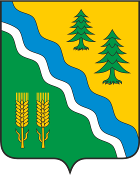 АДМИНИСТРАЦИЯ КРИВОШЕИНСКОГО РАЙОНА ПОСТАНОВЛЕНИЕс. КривошеиноТомской областиО внесении изменений в постановление Администрации Кривошеинского района от 02.11.2020 № 629 «Об утверждении муниципальной программы «Комплексное развитие сельских территорий в Кривошеинском районе на 2021-2024 годы с прогнозом на 2025 и 2026 годы»В соответствии со статьей 179 Бюджетного кодекса Российской Федерации, на основании постановления Администрации Кривошеинского района от 10.10.2022 № 701 «Об утверждении Порядка принятия решений о разработке, реализации и оценки эффективности муниципальных программ Кривошеинского района»ПОСТАНОВЛЯЮ:1. Внести в приложение к постановлению Администрации Кривошеинского района от 02.11.2020 № 629 «Об утверждении муниципальной программы «Комплексное развитие сельских территорий в Кривошеинском районе на 2021-2024 годы с прогнозом на 2025 и 2026 годы» следующие изменения:1) В Паспорте муниципальной программы «Комплексное развитие сельских территорий в Кривошеинском районе на 2021 – 2024 годы с прогнозом на 2025 и 2026 годы» строку «Объемы и источники финансирования Программы» изложить в новой редакции:2) Раздел 6 «Перечень программных мероприятий» программы изложить в новой редакции согласно приложению 1 к настоящему постановлению.3) Приложение № 1 к муниципальной программе «Комплексное развитие сельских территорий в Кривошеинском районе на 2021 – 2024 годы с прогнозом на 2025 и 2026 годы» изложить в новой редакции согласно приложению 2 к настоящему постановлению.2. Настоящее постановление вступает в силу с даты его официального опубликования.3. Настоящее постановление подлежит официальному опубликованию в газете «Районные вести» и размещению на официальном сайте муниципального образования Кривошеинский район Томской области в информационно-телекоммуникационной сети «Интернет».4. Контроль за исполнением настоящего постановления возложить на заместителя Главы Кривошеинского района по социально-экономическим вопросам.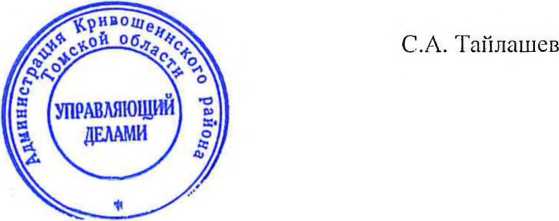 Мандраков Денис Олегович+7 (38-251) 2-14-27ПрокуратураЭкономический отделУправление финансовМБУ «Кривошеинская ЦМБ»Заместитель Главы Кривошеинского района по социально-экономическим вопросамПриложение 1к постановлению Администрации Кривошеинского района от 14.02.2023 № 996. Перечень программных мероприятий(тыс. руб.)Приложение 2к постановлению Администрации Кривошеинского района от 14.02.2023 № 99Система целевых показателей (индикаторов) муниципальной программы14.02.2023№ 99Объемы и источники финансирования ПрограммыОбщий объем финансирования 22 531,13 тыс. руб., в т.ч. по годам реализации:Общий объем финансирования 22 531,13 тыс. руб., в т.ч. по годам реализации:Общий объем финансирования 22 531,13 тыс. руб., в т.ч. по годам реализации:Общий объем финансирования 22 531,13 тыс. руб., в т.ч. по годам реализации:Общий объем финансирования 22 531,13 тыс. руб., в т.ч. по годам реализации:Общий объем финансирования 22 531,13 тыс. руб., в т.ч. по годам реализации:Общий объем финансирования 22 531,13 тыс. руб., в т.ч. по годам реализации:Общий объем финансирования 22 531,13 тыс. руб., в т.ч. по годам реализации:Объемы и источники финансирования Программы202120222023202420252026ВсегоОбъемы и источники финансирования ПрограммыПо источникам финансирования
(тыс. руб.):1 087,4011 573,853 119,92 250,02 250,02 250,022 531,13Объемы и источники финансирования ПрограммыФедеральный бюджет
(в т.ч. субвенции, субсидии)144,80672,00188,10,00,00,01 004,91Объемы и источники финансирования ПрограммыОбластной бюджет
(в т.ч. субвенции, субсидии)331,402 883,60681,80,00,00,03 896,8Объемы и источники финансирования ПрограммыМестный бюджет36,605 242,10550,0550,0550,0550,07 478,70Объемы и источники финансирования ПрограммыВнебюджетные источники574,602 776,151 700,01 700,01 700,01 700,010 150,75Глава Кривошеинского районаА. Н. Коломин№ п/пНаименование задачи муниципальной программыСрок реализацииОбъем финансирования (всего)В том числе за счет средствВ том числе за счет средствВ том числе за счет средствВ том числе за счет средствУчастник, участники мероприятий№ п/пНаименование задачи муниципальной программыСрок реализацииОбъем финансирования (всего)Федерального бюджетаОбластного бюджетаМестного бюджетаВнебюджетных источниковУчастник, участники мероприятий1234567810Задача 1. Удовлетворение потребностей проживающего на территории МО населения в благоустроенном жильеЗадача 1. Удовлетворение потребностей проживающего на территории МО населения в благоустроенном жильеЗадача 1. Удовлетворение потребностей проживающего на территории МО населения в благоустроенном жильеЗадача 1. Удовлетворение потребностей проживающего на территории МО населения в благоустроенном жильеЗадача 1. Удовлетворение потребностей проживающего на территории МО населения в благоустроенном жильеЗадача 1. Удовлетворение потребностей проживающего на территории МО населения в благоустроенном жильеЗадача 1. Удовлетворение потребностей проживающего на территории МО населения в благоустроенном жильеЗадача 1. Удовлетворение потребностей проживающего на территории МО населения в благоустроенном жильеЗадача 1. Удовлетворение потребностей проживающего на территории МО населения в благоустроенном жилье1.Улучшение жилищных условий граждан, проживающих на территории Кривошеинского района. Ввод (приобретение) жилья20211 087,4144,8331,436,6574,6Администрация Кривошеинского района1.Улучшение жилищных условий граждан, проживающих на территории Кривошеинского района. Ввод (приобретение) жилья20226 605,3672,02 883,6273,52 776,2Администрация Кривошеинского района1.Улучшение жилищных условий граждан, проживающих на территории Кривошеинского района. Ввод (приобретение) жилья2023550,00,00,0550,00,0Администрация Кривошеинского района1.Улучшение жилищных условий граждан, проживающих на территории Кривошеинского района. Ввод (приобретение) жилья2024550,00,00,0550,00,0Администрация Кривошеинского района1.Улучшение жилищных условий граждан, проживающих на территории Кривошеинского района. Ввод (приобретение) жильяПрогнозный период 2025550,00,00,0550,00,0Администрация Кривошеинского района1.Улучшение жилищных условий граждан, проживающих на территории Кривошеинского района. Ввод (приобретение) жильяПрогнозный период 2026550,00,00,0550,00,0Администрация Кривошеинского района1.Итого по 1 задаче:Итого по 1 задаче:9 892,7816,83 215,02 510,13 350,8Администрация Кривошеинского районаЗадача 2. Благоустройство сельских территорийЗадача 2. Благоустройство сельских территорийЗадача 2. Благоустройство сельских территорийЗадача 2. Благоустройство сельских территорийЗадача 2. Благоустройство сельских территорийЗадача 2. Благоустройство сельских территорийЗадача 2. Благоустройство сельских территорийЗадача 2. Благоустройство сельских территорийЗадача 2. Благоустройство сельских территорий1.Реализация проектов по благоустройству сельских территорий20210,00,00,00,00,0Администрация Кривошеинского района, сельские поселения Кривошеинского района1.Реализация проектов по благоустройству сельских территорий2022300,00,00,0300,00,0Администрация Кривошеинского района, сельские поселения Кривошеинского района1.Реализация проектов по благоустройству сельских территорий20230,00,00,00,00,0Администрация Кривошеинского района, сельские поселения Кривошеинского района1.Реализация проектов по благоустройству сельских территорий20240,00,00,00,00,0Администрация Кривошеинского района, сельские поселения Кривошеинского района1.Реализация проектов по благоустройству сельских территорийПрогнозный период 20250,00,00,00,00,0Администрация Кривошеинского района, сельские поселения Кривошеинского района1.Реализация проектов по благоустройству сельских территорийПрогнозный период 20260,00,00,00,00,0Администрация Кривошеинского района, сельские поселения Кривошеинского района1.Итого по 2 задаче:Итого по 2 задаче:300,00,00,0300,00,0Администрация Кривошеинского района, сельские поселения Кривошеинского районаЗадача 3. Реализация проектов комплексного развития сельских территорийЗадача 3. Реализация проектов комплексного развития сельских территорийЗадача 3. Реализация проектов комплексного развития сельских территорийЗадача 3. Реализация проектов комплексного развития сельских территорийЗадача 3. Реализация проектов комплексного развития сельских территорийЗадача 3. Реализация проектов комплексного развития сельских территорийЗадача 3. Реализация проектов комплексного развития сельских территорийЗадача 3. Реализация проектов комплексного развития сельских территорийЗадача 3. Реализация проектов комплексного развития сельских территорий1.Изготовление проектной сметной документации и прохождение государственной экспертизы проектно-сметной документации для строительства блочной модульной котельной в селе Красный Яр Кривошеинского района20222 606,60,00,02 606,60,0Администрация Кривошеинского района, Администрация Красноярского сельского поселения2.Разработка проектной документации, инженерные изыскания по объекту «Строительство Дома культуры по адресу: Томская область. Кривошеинский район, с. Володино, ул. Советская, 24».
Выполнение историко-культурной экспертизы путем проведения археологической разведки 20222 062,00,00,02 062,00,0Администрация Кривошеинского района, Администрация Володинского сельского поселенияИтого по 3 задаче:Итого по 3 задаче:4 668,60,00,04 668,60,0Итого по Программе:Итого по Программе:20211 087,4144,8331,436,6574,6Итого по Программе:Итого по Программе:202211 573,9672,02 883,65 242,12 776,2Итого по Программе:Итого по Программе:2023550,00,00,0550,00,0Итого по Программе:Итого по Программе:2024550,00,00,0550,00,0Итого по Программе:Итого по Программе:Прогнозный период 2025550,00,00,0550,00,0Итого по Программе:Итого по Программе:Прогнозный период 2026550,00,00,0550,00,0Итого по Программе:Итого по Программе:Всего:14 861,3816,83 215,07 478,83 350,8№ п/пНаименованиеЕд. изм.Методика расчета2020 (оценка)2021 (факт)2022 (факт)202320242025 (прогнозный)2026 (прогнозный)Цель: повышение уровня и качества жизни населения, проживающего на территории муниципального образованияЦель: повышение уровня и качества жизни населения, проживающего на территории муниципального образованияЦель: повышение уровня и качества жизни населения, проживающего на территории муниципального образованияЦель: повышение уровня и качества жизни населения, проживающего на территории муниципального образованияЦель: повышение уровня и качества жизни населения, проживающего на территории муниципального образованияЦель: повышение уровня и качества жизни населения, проживающего на территории муниципального образованияЦель: повышение уровня и качества жизни населения, проживающего на территории муниципального образованияЦель: повышение уровня и качества жизни населения, проживающего на территории муниципального образованияЦель: повышение уровня и качества жизни населения, проживающего на территории муниципального образованияЦель: повышение уровня и качества жизни населения, проживающего на территории муниципального образованияЦель: повышение уровня и качества жизни населения, проживающего на территории муниципального образования1.1Сохранение доли сельского населения в общей численности населения Томской области%Доля сельского населения в общей численности населения Томской области = Численность населения Кривошеинского района на начало года / на численность постоянного населения Томской области на начало года 100%1,091,1Не менее 1,1Не менее 1,1Не менее 1,1Не менее 1,1Не менее 1,1Задача 1. Удовлетворение потребностей проживающего на территории МО населения в благоустроенном жильеЗадача 1. Удовлетворение потребностей проживающего на территории МО населения в благоустроенном жильеЗадача 1. Удовлетворение потребностей проживающего на территории МО населения в благоустроенном жильеЗадача 1. Удовлетворение потребностей проживающего на территории МО населения в благоустроенном жильеЗадача 1. Удовлетворение потребностей проживающего на территории МО населения в благоустроенном жильеЗадача 1. Удовлетворение потребностей проживающего на территории МО населения в благоустроенном жильеЗадача 1. Удовлетворение потребностей проживающего на территории МО населения в благоустроенном жильеЗадача 1. Удовлетворение потребностей проживающего на территории МО населения в благоустроенном жильеЗадача 1. Удовлетворение потребностей проживающего на территории МО населения в благоустроенном жильеЗадача 1. Удовлетворение потребностей проживающего на территории МО населения в благоустроенном жильеЗадача 1. Удовлетворение потребностей проживающего на территории МО населения в благоустроенном жилье2.1.Количество семей, улучшивших жилищные условия в сельской местностиединицВедомственная статистика2144444Задача 2. Благоустройство сельских территорийЗадача 2. Благоустройство сельских территорийЗадача 2. Благоустройство сельских территорийЗадача 2. Благоустройство сельских территорийЗадача 2. Благоустройство сельских территорийЗадача 2. Благоустройство сельских территорийЗадача 2. Благоустройство сельских территорийЗадача 2. Благоустройство сельских территорийЗадача 2. Благоустройство сельских территорийЗадача 2. Благоустройство сельских территорийЗадача 2. Благоустройство сельских территорий3.1.Количество реализованных проектовединицВедомственная статистика0013210Задача 3. Современный облик сельских территорийЗадача 3. Современный облик сельских территорийЗадача 3. Современный облик сельских территорийЗадача 3. Современный облик сельских территорийЗадача 3. Современный облик сельских территорийЗадача 3. Современный облик сельских территорийЗадача 3. Современный облик сельских территорийЗадача 3. Современный облик сельских территорийЗадача 3. Современный облик сельских территорийЗадача 3. Современный облик сельских территорийЗадача 3. Современный облик сельских территорий4.1.Количество подготовленных проектно-сметных документацийединицВедомственная статистика--222224.2.Количество реализованных проектов комплексного развития сельских территорийединицВедомственная статистика--02222